The Python InterpreterPython is an interpreted language. The Python interpreter runs a program by executing one statement at a time. The standard interactive Python interpreter can be invoked on the command line with the python command:$ pythonPython 3.10.4 | packaged by conda-forge | (main, Mar 24 2022, 17:38:57)>>> a = 5>>> print(a)5The >>> you see is the prompt after which you’ll type code expressions. To exit the Python interpreter, you can either type exit() or press Ctrl-D (works on Linux and macOS only).Running Python programs is as simple as calling python with a .py file as its first argument. Suppose we had created hello_world.py with these contents:print("Hello world")You can run it by executing the following command (the hello_world.py file must be in your current working terminal directory):$ python hello_world.pyHello worldIPython(Enhanced Python Intrepreter)While some Python programmers execute all of their Python code in this way,those doing data analysis or scientific computing make use of IPython, an enhancedPython interpreter, or Jupyter notebooks, web-based code notebooks originally created within the IPython project. Running the IPython Shell$ ipythonPython 3.10.4 | packaged by conda-forge | (main, Mar 24 2022, 17:38:57The default IPython prompt adopts the numbered In [2]: style, compared with the standard >>> prompt.When you use the %run command, IPython executes the code in the specified file in the same process, enabling you to explore the results interactively when it’sdone:In [1]: %run hello_world.pyHello worldIn [2]:In [1]: a = 5In [2]: aOut[2]: 5IPython BasicsTab CompletionOne of the major improvements over the standard Python shell is tab completion, found in many IDEs or other interactive computing analysis environments. While entering expressions in the shell, pressing the Tab key will search the namespace for any variables (objects,functions, etc.) matching the characters you have typed so far and show the results in a convenient drop-down menu:In [1]: an_apple = 27In [2]: an_example = 42In [3]: an<Tab>an_apple an_example anythis functionality can save you many keystrokes.Object IntrospectionUsing a question mark (?) before or after a variable will display some general information about the object:In [1]: b = [1, 2, 3]In [2]: b?Type: listString form: [1, 2, 3]Length: 3Docstring:Built-in mutable sequence.If no argument is given, the constructor creates a new empty list.The argument must be an iterable if specified.In [3]: print?Docstring:print(value, ..., sep=' ', end='\n', file=sys.stdout, flush=False)Prints the values to a stream, or to sys.stdout by default.Optional keyword arguments:file: a file-like object (stream); defaults to the current sys.stdout.sep: string inserted between values, default a space.end: string appended after the last value, default a newline.flush: whether to forcibly flush the stream.Type: builtin_function_or_method.Python Language BasicsLanguage SemanticsThe Python language design is distinguished by its emphasis on readability, simplicity,and explicitness. Indentation, not braces Python uses whitespace (tabs or spaces) to structure code instead of using braces as inmany other languages like  C++, Java, and Perl. Consider a for loop from a sorting algorithm:for x in array:    if x < pivot:         less.append(x)   else:         greater.append(x)A colon denotes the start of an indented code block after which all of the code must be indented by the same amount until the end of the block.Everything is an objectAn important characteristic of the Python language is the consistency of its object model. Every number, string, data structure, function, class, module, and so on exists in the Python interpreter in its own “box,” which is referred to as a Python object.Each object has an associated type (e.g., integer, string, or function) and internal data.CommentsAny text preceded by the hash mark (pound sign) # is ignored by the Python interpreter. This is often used to add comments to code. At times you may also wantto exclude certain blocks of code without deleting them. One solution is to comment out the code:results = []for line in file_handle:# keep the empty lines for now# if len(line) == 0:# continueresults.append(line.replace("foo", "bar"))Comments can also occur after a line of executed code. While some programmersprefer comments to be placed in the line preceding a particular line of code, this canbe useful at times:print("Reached this line") # Simple status reportFunction and object method callsWe call functions using parentheses and passing zero or more arguments, optionally assigning the returned value to a variable:result = f(x, y, z)g()Almost every object in Python has attached functions, known as methods, that have access to the object’s internal contents. You can call them using the following syntax:obj.some_method(x, y, z)Functions can take both positional and keyword arguments:result = f(a, b, c, d=5, e="foo")We will look at this in more detail later.Variables and argument passingWhen assigning a variable (or name) in Python, you are creating a reference to the object shown on the righthand side of the equals sign. In practical terms, consider a list of integers:In [8]: a = [1, 2, 3]Suppose we assign a to a new variable b:In [9]: b = aIn [10]: bOut[10]: [1, 2, 3]In some languages, the assignment if b will cause the data [1, 2, 3] to be copied. In Python, a and b actually now refer to the same object, the original list [1, 2, 3] 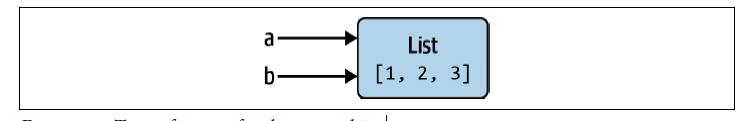 You can prove this to yourself by appending an element toa and then examining b:In [11]: a.append(4)In [12]: bOut[12]: [1, 2, 3, 4]Dynamic references, strong typesVariables in Python have no inherent type associated with them; a variable can refer to a different type of object simply by doing an assignment. There is no problem withthe following:In [17]: a = 5In [18]: type(a)Out[18]: intIn [19]: a = "foo"In [20]: type(a)Out[20]: strVariables are names for objects within a particular namespace; the type information is stored in the object itself. Some observers might hastily conclude that Python is not a “typed language.” This is not true; consider this example:In [21]: "5" + 5---------------------------------------------------------------------------TypeError Traceback (most recent call last)<ipython-input-21-7fe5aa79f268> in <module>----> 1 "5" + 5TypeError: can only concatenate str (not "int") to strIn Python, such implicit casts are not allowed.In this regard we say that Python is a strongly typed language, which means that every object has a specific type (or class), and implicit conversions will occur only in certain permitted circumstances, such as:In [22]: a = 4.5In [23]: b = 2# String formatting, to be visited laterIn [24]: print(f"a is {type(a)}, b is {type(b)}")a is <class 'float'>, b is <class 'int'>In [25]: a / bOut[25]: 2.25Attributes and methodsObjects in Python typically have both attributes and methods. Both of them are accessed via the syntaxobj.attribute_name:In [1]: a = "foo"In [2]: a.<Press Tab>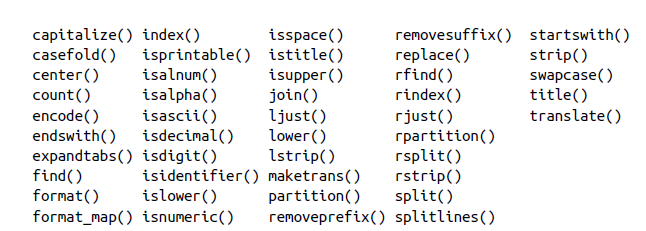 Duck typingOften you may not care about the type of an object but rather only whether it has certain methods or behavior. This is sometimes called duck typing, after the saying “Ifit walks like a duck and quacks like a duck, then it’s a duck.” For example, you can verify that an object is iterable if it implements the iterator protocol. For many objects,this means it has an __iter__ “magic method,” though an alternative and better way to check is to try using the iter function:In [33]: def isiterable(obj):....: try:....: iter(obj)....: return True....: except TypeError: # not iterable....: return FalseThis function would return True for strings as well as most Python collection types:In [34]: isiterable("a string")Out[34]: TrueIn [35]: isiterable([1, 2, 3])Out[35]: TrueIn [36]: isiterable(5)Out[36]: FalseImportsIn Python, a module is simply a file with the .py extension containing Python code.Suppose we had the following module:# some_module.pyPI = 3.14159def f(x):return x + 2def g(a, b):return a + bIf we wanted to access the variables and functions defined in some_module.py, from another file in the same directory we could do:import some_moduleresult = some_module.f(5)pi = some_module.PIBinary operators and comparisonsMost of the binary math operations and comparisons use familiar mathematical syntax used in other programming languages:In [37]: 5 - 7Out[37]: -2In [38]: 12 + 21.5Out[38]: 33.5In [39]: 5 <= 2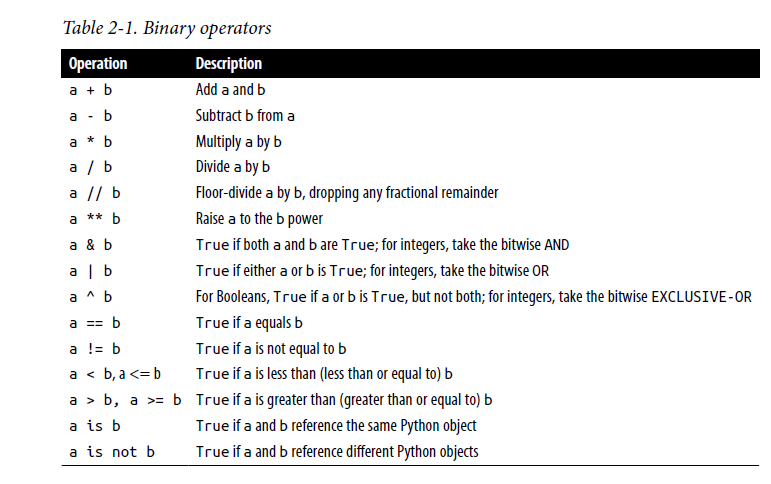 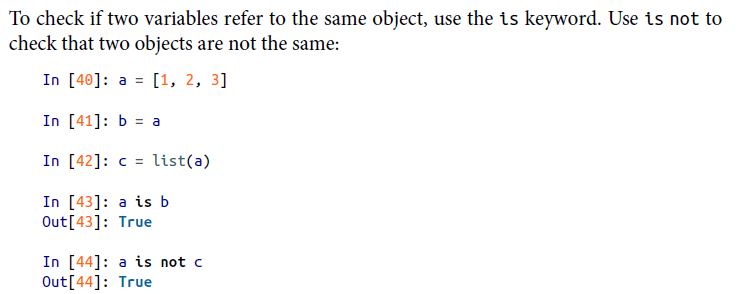 Mutable and immutable objectsMany objects in Python, such as lists, dictionaries, NumPy arrays, and most userdefined types (classes), are mutable. This means that the object or values that theycontain can be modified:In [48]: a_list = ["foo", 2, [4, 5]]In [49]: a_list[2] = (3, 4)In [50]: a_listOut[50]: ['foo', 2, (3, 4)]Others, like strings and tuples, are immutable, which means their internal data cannot be changed:In [51]: a_tuple = (3, 5, (4, 5))In [52]: a_tuple[1] = "four"---------------------------------------------------------------------------TypeError Traceback (most recent call last)<ipython-input-52-cd2a018a7529> in <module>----> 1 a_tuple[1] = "four"TypeError: 'tuple' object does not support item assignmentScalar TypesPython has a small set of built-in types for handling numerical data, strings, Boolean(True or False) values, and dates and time. These “single value” types are sometimes called scalar types, and we refer to them in this book as scalars .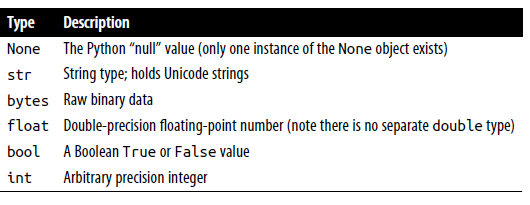 Numeric typesThe primary Python types for numbers are int and float. An int can store arbitrarilylarge numbers:In [53]: ival = 17239871In [54]: ival ** 6Out[54]: 26254519291092456596965462913230729701102721Floating-point numbers are represented with the Python float type. Under the hood,each one is a double-precision value. They can also be expressed with scientific notation:In [55]: fval = 7.243In [56]: fval2 = 6.78e-5Integer division not resulting in a whole number will always yield a floating-pointnumber:In [57]: 3 / 2Out[57]: 1.5To get C-style integer division (which drops the fractional part if the result is not a whole number), use the floor division operator //:In [58]: 3 // 2Out[58]: 1StringsMany people use Python for its built-in string handling capabilities. You can write string literals using either single quotes ' or double quotes " (double quotes aregenerally favored):a = 'one way of writing a string'b = "another way"The Python string type is str.For multiline strings with line breaks, you can use triple quotes, either ''' or """:c = """This is a longer string thatspans multiple lines"""In [61]: a = "this is a string"In [63]: b = a.replace("string", "longer string")In [64]: bOut[64]: 'this is a longer string'Afer this operation, the variable a is unmodified:In [65]: aOut[65]: 'this is a string'Many Python objects can be converted to a string using the str function:In [66]: a = 5.6In [67]: s = str(a)In [68]: print(s)5.6Strings are a sequence of Unicode characters and therefore can be treated like othersequences, such as lists and tuples:In [69]: s = "python"In [70]: list(s)Out[70]: ['p', 'y', 't', 'h', 'o', 'n']In [71]: s[:3]Out[71]: 'pyt'String templating or formatting is another important topic.. String objects have a format method that can be used to substitute formatted arguments into the string, producing a new string:In [79]: template = "{0:.2f} {1:s} are worth US${2:d}"In this string:• {0:.2f} means to format the first argument as a floating-point number with twodecimal places.• {1:s} means to format the second argument as a string.• {2:d} means to format the third argument as an exact integer.To substitute arguments for these format parameters, we pass a sequence of arguments to the format method:In [80]: template.format(88.46, "Argentine Pesos", 1)Out[80]: '88.46 Argentine Pesos are worth US$1'Python 3.6 introduced a new feature called f-strings (short for formatted string literals) which can make creating formatted strings even more convenient. To create an fstring, write the character f immediately preceding a string literal.In [81]: amount = 10In [82]: rate = 88.46In [83]: currency = "Pesos"In [84]: result = f"{amount} {currency} is worth US${amount / rate}"Format specifiers can be added after each expression using the same syntax as with the string templates above:In [85]: f"{amount} {currency} is worth US${amount / rate:.2f}"Out[85]: '10 Pesos is worth US$0.11'Bytes and UnicodeIn modern Python (i.e., Python 3.0 and up), Unicode has become the first-class string type to enable more consistent handling of ASCII and non-ASCII text. In older versions of Python, strings were all bytes without any explicit Unicode encoding. You could convert to Unicode assuming you knew the character encoding. Here is an example Unicode string with non-ASCII characters:In [86]: val = "español"In [87]: valOut[87]: 'español'We can convert this Unicode string to its UTF-8 bytes representation using the encode method:In [88]: v = val.encode("utf-8")In [89]: vOut[89]: b'espa\xc3\xb1ol'In [90]: type(v)Out[90]: bytesIn [91]: v.decode("utf-8")Out[91]: 'español'BooleansThe two Boolean values in Python are written as True and False. Comparisons and other conditional expressions evaluate to either True or False. Boolean values are combined with the and and or keywords:In [95]: True and TrueOut[95]: TrueIn [96]: False or TrueOut[96]: TrueType castingThe str, bool, int, and float types are also functions that can be used to cast valuesto those types:In [103]: s = "3.14159"In [104]: fval = float(s)In [105]: type(fval)Out[105]: floatIn [106]: int(fval)Out[106]: 3In [107]: bool(fval)Out[107]: TrueIn [108]: bool(0)Out[108]: FalseNote that most nonzero values when cast to bool become True.NoneNone is the Python null value type:In [109]: a = NoneIn [110]: a is NoneOut[110]: TrueIn [111]: b = 5In [112]: b is not NoneOut[112]: TrueDates and timesThe built-in Python datetime module provides datetime, date, and time types. The datetime type combines the information stored in date and time and is the most commonly used:In [113]: from datetime import datetime, date, timeIn [114]: dt = datetime(2011, 10, 29, 20, 30, 21)In [115]: dt.dayOut[115]: 29In [116]: dt.minuteOut[116]: 30Control Flow-if,elif,else,for,range,while,range,pass….Built-In Data Structures,Functions, and FilesData Structures and SequencesPython’s data structures are simple but powerful. Mastering their use is a critical part of becoming a proficient Python programmer. We start with tuple, list, and dictionary, which are some of the most frequently used sequence types.TupleA tuple is a fixed-length, immutable sequence of Python objects which, once assigned, cannot be changed. The easiest way to create one is with a comma-separated sequence of values wrapped in parentheses:In [2]: tup = (4, 5, 6)In [3]: tupOut[3]: (4, 5, 6)In many contexts, the parentheses can be omitted, so here we could also have written:In [4]: tup = 4, 5, 6In [5]: tupOut[5]: (4, 5, 6)You can convert any sequence or iterator to a tuple by invoking tuple:In [6]: tuple([4, 0, 2])Out[6]: (4, 0, 2)In [7]: tup = tuple('string')In [8]: tupOut[8]: ('s', 't', 'r', 'i', 'n', 'g')In [10]: nested_tup = (4, 5, 6), (7, 8)In [11]: nested_tupOut[11]: ((4, 5, 6), (7, 8))In [12]: nested_tup[0]Out[12]: (4, 5, 6)In [13]: nested_tup[1]Out[13]: (7, 8)Unpacking tuplesIf you try to assign to a tuple-like expression of variables, Python will attempt to unpack the value on the righthand side of the equals sign:In [20]: tup = (4, 5, 6)In [21]: a, b, c = tupIn [22]: bOut[22]: 5Even sequences with nested tuples can be unpacked:In [23]: tup = 4, 5, (6, 7)In [24]: a, b, (c, d) = tupIn [25]: dOut[25]: 7Using this functionality you can easily swap variable names, a task that in many languages might look like:tmp = aa = bb = tmpBut, in Python, the swap can be done like this:In [26]: a, b = 1, 2In [27]: aOut[27]: 1In [28]: bOut[28]: 2In [29]: b, a = a, bThere are some situations where you may want to “pluck” a few elements from the beginning of a tuple. There is a special syntax that can do this, *rest, which is also used in function signatures to capture an arbitrarily long list of positional arguments:In [34]: values = 1, 2, 3, 4, 5In [35]: a, b, *rest = valuesIn [36]: aOut[36]: 1In [37]: bOut[37]: 2In [38]: restOut[38]: [3, 4, 5]As a matter of convention, many Python programmers will usethe underscore (_) for unwanted variables:In [39]: a, b, *_ = valuesTuple methodsIn [40]: a = (1, 2, 2, 2, 3, 4, 2)In [41]: a.count(2)Out[41]: 4ListIn contrast with tuples, lists are variable length and their contents can be modified in place. Lists are mutable. You can define them using square brackets [] or using the list type function:In [42]: a_list = [2, 3, 7, None]In [43]: tup = ("foo", "bar", "baz")In [44]: b_list = list(tup)In [45]: b_listOut[45]: ['foo', 'bar', 'baz']In [46]: b_list[1] = "peekaboo"In [47]: b_listOut[47]: ['foo', 'peekaboo', 'baz']Adding and removing elementsElements can be appended to the end of the list with the append method:In [51]: b_list.append("dwarf")In [52]: b_listOut[52]: ['foo', 'peekaboo', 'baz', 'dwarf']Using insert you can insert an element at a specific location in the list:In [53]: b_list.insert(1, "red")In [54]: b_listOut[54]: ['foo', 'red', 'peekaboo', 'baz', 'dwarf']The insertion index must be between 0 and the length of the listThe inverse operation to insert is pop, which removes and returns an element at a particular index:In [55]: b_list.pop(2)Out[55]: 'peekaboo'In [56]: b_listOut[56]: ['foo', 'red', 'baz', 'dwarf']Elements can be removed by value with remove, which locates the first such value and removes it from the list:In [57]: b_list.append("foo")In [58]: b_listOut[58]: ['foo', 'red', 'baz', 'dwarf', 'foo']In [59]: b_list.remove("foo")In [60]: b_listOut[60]: ['red', 'baz', 'dwarf', 'foo']Concatenating and combining listsSimilar to tuples, adding two lists together with + concatenates them:In [63]: [4, None, "foo"] + [7, 8, (2, 3)]Out[63]: [4, None, 'foo', 7, 8, (2, 3)]If you have a list already defined, you can append multiple elements to it using the extend method:In [64]: x = [4, None, "foo"]In [65]: x.extend([7, 8, (2, 3)])In [66]: xOut[66]: [4, None, 'foo', 7, 8, (2, 3)]SortingYou can sort a list in place (without creating a new object) by calling its sort function:In [67]: a = [7, 2, 5, 1, 3]In [68]: a.sort()In [69]: aOut[69]: [1, 2, 3, 5, 7]sort has a few options that will occasionally come in handy. One is the ability to pass a secondary sort key—that is, a function that produces a value to use to sort theobjects. For example, we could sort a collection of strings by their lengths:In [70]: b = ["saw", "small", "He", "foxes", "six"]In [71]: b.sort(key=len)In [72]: bOut[72]: ['He', 'saw', 'six', 'small', 'foxes']SlicingYou can select sections of most sequence types by using slice notation, which in its basic form consists of start:stop passed to the indexing operator []:In [73]: seq = [7, 2, 3, 7, 5, 6, 0, 1]In [74]: seq[1:5]Out[74]: [2, 3, 7, 5]Slices can also be assigned with a sequence:In [75]: seq[3:5] = [6, 3]In [76]: seqOut[76]: [7, 2, 3, 6, 3, 6, 0, 1]In [77]: seq[:5]Out[77]: [7, 2, 3, 6, 3]In [78]: seq[3:]Out[78]: [6, 3, 6, 0, 1]In [79]: seq[-4:]Out[79]: [3, 6, 0, 1]In [80]: seq[-6:-2]Out[80]: [3, 6, 3, 6]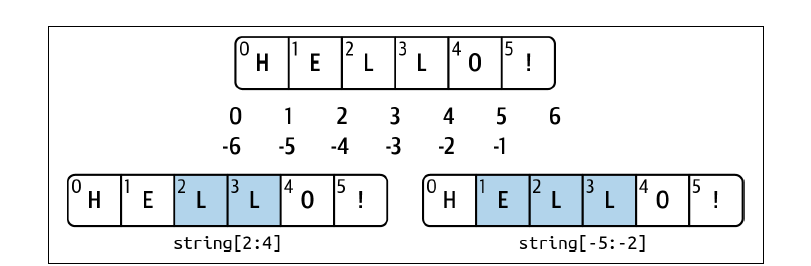 DictionaryDictionaries are sometimes called hash maps orassociative arrays. A dictionary stores a collection of key-value pairs, where key and value are Python objects.In [83]: empty_dict = {}In [84]: d1 = {"a": "some value", "b": [1, 2, 3, 4]}In [85]: d1Out[85]: {'a': 'some value', 'b': [1, 2, 3, 4]}You can access, insert, or set elements using the same syntax as for accessing elements of a list or tuple:In [86]: d1[7] = "an integer"In [87]: d1Out[87]: {'a': 'some value', 'b': [1, 2, 3, 4], 7: 'an integer'}In [88]: d1["b"]Out[88]: [1, 2, 3, 4]You can delete values using either the del keyword or the pop method (which simultaneously returns the value and deletes the key):In [90]: d1[5] = "some value"In [91]: d1Out[91]:{'a': 'some value','b': [1, 2, 3, 4],7: 'an integer',5: 'some value'}In [92]: d1["dummy"] = "another value"In [93]: d1Out[93]:{'a': 'some value','b': [1, 2, 3, 4],7: 'an integer', 5: 'some value','dummy': 'another value'}In [94]: del d1[5]In [95]: d1Out[95]:{'a': 'some value','b': [1, 2, 3, 4],7: 'an integer','dummy': 'another value'}In [96]: ret = d1.pop("dummy")In [97]: retOut[97]: 'another value'In [98]: d1Out[98]: {'a': 'some value', 'b': [1, 2, 3, 4], 7: 'an integer'}The keys and values method gives you iterators of the dictionary’s keys and values, respectively. The order of the keys depends on the order of their insertion, and these functions output the keys and values in the same respective order:In [99]: list(d1.keys())Out[99]: ['a', 'b', 7]In [100]: list(d1.values())Out[100]: ['some value', [1, 2, 3, 4], 'an integer']If you need to iterate over both the keys and values, you can use the items method to iterate over the keys and values as 2-tuples:In [101]: list(d1.items())Out[101]: [('a', 'some value'), ('b', [1, 2, 3, 4]), (7, 'an integer')]You can merge one dictionary into another using the update method:In [102]: d1.update({"b": "foo", "c": 12})In [103]: d1Out[103]: {'a': 'some value', 'b': 'foo', 7: 'an integer', 'c': 12}Valid dictionary key typesWhile the values of a dictionary can be any Python object, the keys generally have to be immutable objects like scalar types (int, float, string) or tuples (all the objects in the tuple need to be immutable, too). The technical term here is hashability. You can check whether an object is hashable (can be used as a key in a dictionary) with the hash function:In [118]: hash("string")Out[118]: 3634226001988967898In [119]: hash((1, 2, (2, 3)))Out[119]: -9209053662355515447In [120]: hash((1, 2, [2, 3])) # fails because lists are mutableTo use a list as a key, one option is to convert it to a tuple, which can be hashed as long as its elements also can be:In [121]: d = {}In [122]: d[tuple([1, 2, 3])] = 5In [123]: dOut[123]: {(1, 2, 3): 5}SetA set is an unordered collection of unique elements. A set can be created in two ways:via the set function or via a set literal with curly braces:In [124]: set([2, 2, 2, 1, 3, 3])Out[124]: {1, 2, 3}In [125]: {2, 2, 2, 1, 3, 3}Out[125]: {1, 2, 3}Sets support mathematical set operations like union, intersection, difference, and symmetric difference. Consider these two example sets:In [126]: a = {1, 2, 3, 4, 5}In [127]: b = {3, 4, 5, 6, 7, 8}The union of these two sets is the set of distinct elements occurring in either set. Thiscan be computed with either the union method or the | binary operator:In [128]: a.union(b)Out[128]: {1, 2, 3, 4, 5, 6, 7, 8}In [129]: a | bOut[129]: {1, 2, 3, 4, 5, 6, 7, 8}The intersection contains the elements occurring in both sets. The & operator or the intersection method can be used:In [130]: a.intersection(b)Out[130]: {3, 4, 5}In [131]: a & bOut[131]: {3, 4, 5}Like dictionary keys, set elements generally must be immutable, and they must be hashable (which means that calling hash on a value does not raise an exception). Built-In Sequence FunctionsPython has a handful of useful sequence functions that you should familiarize yourself with and use at any opportunity.enumerateli=[7, 1, 2, 6, 0, 3, 2]for x,value in enumerate(li):    print(x)SortedThe sorted function returns a new sorted list from the elements of any sequence:In [145]: sorted([7, 1, 2, 6, 0, 3, 2])Out[145]: [0, 1, 2, 2, 3, 6, 7]In [146]: sorted("horse race")Out[146]: [' ', 'a', 'c', 'e', 'e', 'h', 'o', 'r', 'r', 's']zipzip “pairs” up the elements of a number of lists, tuples, or other sequences to create a list of tuples:In [147]: seq1 = ["foo", "bar", "baz"]In [148]: seq2 = ["one", "two", "three"]In [149]: zipped = zip(seq1, seq2)In [150]: list(zipped)Out[150]: [('foo', 'one'), ('bar', 'two'), ('baz', 'three')]Reversedreversed iterates over the elements of a sequence in reverse order:In [154]: list(reversed(range(10)))Out[154]: [9, 8, 7, 6, 5, 4, 3, 2, 1, 0]List, Set, and Dictionary ComprehensionsWhat are comprehensions?1.Comprehensions offer an easy and compact wayOf creating lists, sets and dictionaries.2.A comprehension works by looping or iteratingOver items and assigning them to a container likelist,set or dictionary.3.This container cannot be a tuple as tuple beingImmutable is unable to receive assignments.They take the basic form:[expr for value in collection if condition]This is equivalent to the following for loop:result = []for value in collection:    if condition:           result.append(expr)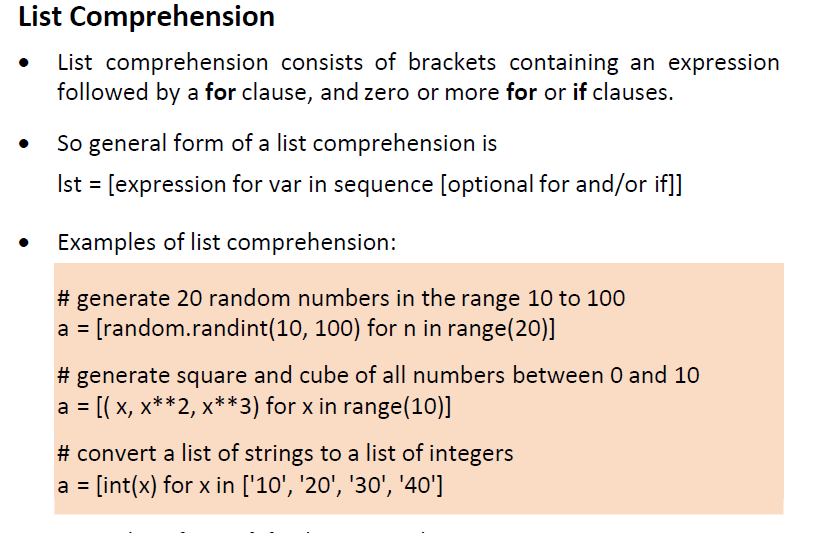 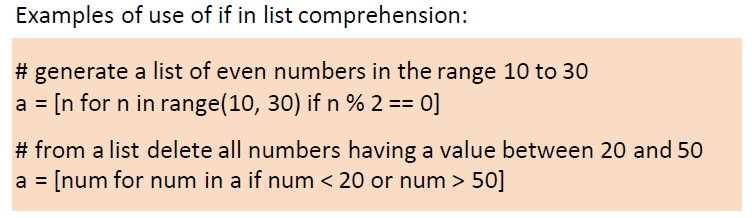 In [155]: strings = ["a", "as", "bat", "car", "dove", "python"]In [156]: [x.upper() for x in strings if len(x) > 2]Out[156]: ['BAT', 'CAR', 'DOVE', 'PYTHON'Dictionary Comprehension Dictionary comprehension is a way to create a python dictionary from another dictionary or from any other iterable. Example :1# Lists to represent keys and valueskeys = ['a','b','c','d','e']values = [1,2,3,4,5] myDict = { k:v for (k,v) in zip(keys, values)} Example :2myDict = {x: x**2 for x in [1,2,3,4,5]}print (myDict)Example :3customers = ["Alex","Bob","Carol","Dave","Flow","Katie","Nate"]discount_dict = {customer:random.randint(1,100) for customer in customers}print(discount_dict)days = ["Sunday","Monday","Tuesday","Wednesday","Thursday","Friday","Saturday"]temp_C = [30.5,32.6,31.8,33.4,29.8,30.2,29.9]weekly_temp = {day:temp for (day,temp) in zip(days,temp_C)}print(weekly_temp)Set ComprehensionsSet comprehension is a method for creating sets in python using the elements from other iterables like lists, sets, or tuples. myList = [1, 2, 3, 4, 5, 6, 7, 8, 9, 10]newSet = {element*3 for element in myList}print("The existing list is:")print(myList)print("The Newly Created set is:")print(newSet)Output:The existing list is:[1, 2, 3, 4, 5, 6, 7, 8, 9, 10]The Newly Created set is:{3, 6, 9, 12, 15, 18, 21, 24, 27, 30}FunctionsFunctions are the primary and most important method of code organization and reuse in Python.Example:In [173]: def my_function(x, y):.....:                return x + yIn [174]: my_function(1, 2)Out[174]: 3In [177]: def function_without_return(x):.....:            print(x)In [178]: result = function_without_return("hello!")Namespaces, Scope, and Local Functionsdef func():    a = []     for i in range(5):      a.append(i)Returning Multiple Valuesdef f():a = 5b = 6c = 7return a, b, ca, b, c = f()Python LambdaA lambda function is a small anonymous function.A lambda function can take any number of arguments, but can only have one expression.x = lambda a : a + 10print(x(5))x = lambda a, b : a * b
print(x(5, 6))Exception handlingHandling Python errors or exceptions gracefully is an important part of building robust programs.In [224]: float("1.2345")Out[224]: 1.2345In [225]: float("something")---------------------------------------------------------------------------ValueError Traceback (most recent call last)Suppose we wanted a version of float that fails gracefully, returning the inputargument.def attempt_float(x):try:return float(x)except:return xThe code in the except part of the block will only be executed if float(x) raises an exception:In [227]: attempt_float("1.2345")Out[227]: 1.2345In [228]: attempt_float("something")Out[228]: 'something'Example:try: a=int(input('Enter an integer:')) b=int(input('Enter an integer:')) c=a/b print('c=',c)except ZeroDivisionError: print('Denominator is 0')You can catch multiple exception types by writing a tuple of exception types instead (the parentheses are required):def attempt_float(x):try:return float(x)except (TypeError, ValueError):return xGeneratorsIn Python, a generator is a function that returns an iterator that produces a sequence of values when iterated over.Generators are useful when we want to produce a large sequence of values, but we don't want to store all of them in memory at once.Generators in Python are very similar to normal functions with some characteristic differences listed below;Generator functions have yield expression, instead of return used in normal functions.Both yield and return statements return a value from a function. While the return statement ends the function completely, yield statement suspends the function by keeping all its state in the memory for later use.When the generator function yields, the function is not terminated. Instead, yield expression pauses the function and gives control over to the caller.After fully iterated, generators terminate and raise stopIteration exception.Example 1:Def mygen():    Yield ‘a’    Yield ‘b’    Yield ‘c’    Yield ‘d’ g=mygen()  // same as l=[‘a’,’b’,’c’,’d’]print(next(g))print(next(g))print(next(g))print(next(g))Example 2:r=[x*x for x in range(100000000000000000000000000000)]print(r)def sqr()     for x in range(10000000000000000000000000000000)             yield x*xres=sqr()for a in res   print(a)Files and the Operating SystemTo open a file for reading or writing, use the built-in open function with either a relative or absolute file path and an optional file encoding:f = open(path, mode,encoding="utf-8")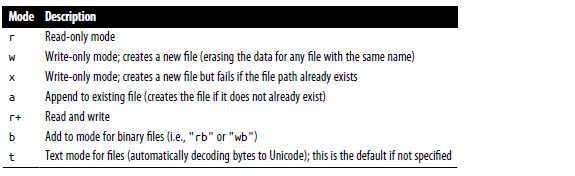 Here, I pass encoding="utf-8" as a best practice because the default Unicode encoding for reading files varies from platform to platform.By default, the file is opened in read-only mode "r". We can then treat the file object f like a list and iterate over the lines like so:for line in f:   print(line)When you use open to create file objects, it is recommended to close the file when you are finished with it. Closing the file releases its resources back to the operating system:f.close()NumPy ndarray: A Multidimensional Array ObjectOne of the key features of NumPy is its N-dimensional array object, or ndarray, which is a fast, flexible container for large datasets in Python.Creating ndarraysThe easiest way to create an array is to use the array function. This accepts any sequence-like object (including other arrays) and produces a new NumPy array containing the passed data.import numpy as npIn [19]: data1 = [6, 7.5, 8, 0, 1]In [20]: arr1 = np.array(data1)In [21]: arr1Out[21]: array([6. , 7.5, 8. , 0. , 1. ])Nested sequences, like a list of equal-length lists, will be converted into a multidimensionalarray:In [22]: data2 = [[1, 2, 3, 4], [5, 6, 7, 8]]In [23]: arr2 = np.array(data2)In [24]: arr2Out[24]:array([[1, 2, 3, 4],                       [5, 6, 7, 8]])Different funtions used for creating arrays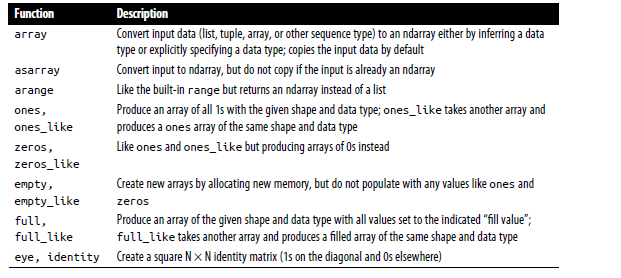 Data Types for ndarraysThe data type or dtype is a special object containing the information (or metadata,data about data) the ndarray needs to interpret a chunk of memory as a particular type of data:In [33]: arr1 = np.array([1, 2, 3], dtype=np.float64)In [34]: arr2 = np.array([1, 2, 3], dtype=np.int32)In [35]: arr1.dtypeOut[35]: dtype('float64')In [36]: arr2.dtypeOut[36]: dtype('int32')Numpy Data types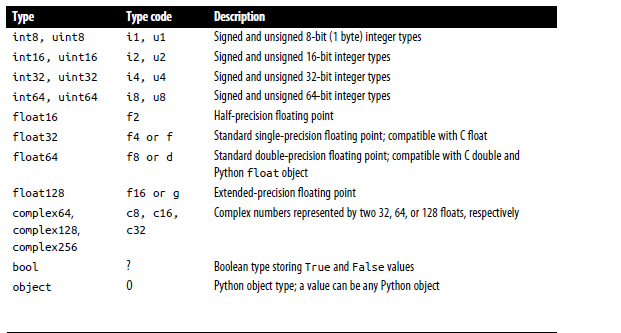 Arithmetic with NumPy ArraysArrays are important because they enable you to express batch operations on data without writing any for loops. NumPy users call this vectorization. Any arithmetic operations between equal-size arrays apply the operation element-wise:In [52]: arr = np.array([[1., 2., 3.], [4., 5., 6.]])In [53]: arrOut[53]: array([[1., 2., 3.],                       [4., 5., 6.]])In [54]: arr * arrOut[54]:array([[ 1., 4., 9.],[16., 25., 36.]])Basic Indexing and SlicingNumPy array indexing is a deep topic, as there are many ways you may want to select a subset of your data or individual elements. One-dimensional arrays are simple; on the surface they act similarly to Python lists:In [61]: arr = np.arange(10)In [62]: arrOut[62]: array([0, 1, 2, 3, 4, 5, 6, 7, 8, 9])In [63]: arr[5]Out[63]: 5In [64]: arr[5:8]Out[64]: array([5, 6, 7])In [65]: arr[5:8] = 12In [66]: arrOut[66]: array([ 0, 1, 2, 3, 4, 12, 12, 12, 8, 9])Fancy IndexingFancy indexing is a term adopted by NumPy to describe indexing using integer arrays.Suppose we had an 8 × 4 array:In [122]: arrOut[122]:array([[0., 0., 0., 0.],[1., 1., 1., 1.],[2., 2., 2., 2.],[3., 3., 3., 3.],[4., 4., 4., 4.],[5., 5., 5., 5.],[6., 6., 6., 6.],[7., 7., 7., 7.]])To select a subset of the rows in a particular order, you can simply pass a list or ndarray of integers specifying the desired order:In [123]: arr[[4, 3, 0, 6]]Out[123]:array([[4., 4., 4., 4.],[3., 3., 3., 3.],[0., 0., 0., 0.],[6., 6., 6., 6.]])Hopefully this code did what you expected! Using negative indices selects rows fromthe end:In [124]: arr[[-3, -5, -7]]Out[124]:array([[5., 5., 5., 5.],[3., 3., 3., 3.],[1., 1., 1., 1.]])Dimensional array of elements corresponding to each tuple of indices:In [125]: arr = np.arange(32).reshape((8, 4))In [126]: arrOut[126]:array([[ 0, 1, 2, 3],[ 4, 5, 6, 7],[ 8, 9, 10, 11],[12, 13, 14, 15],[16, 17, 18, 19],[20, 21, 22, 23],[24, 25, 26, 27],[28, 29, 30, 31]])In [127]: arr[[1, 5, 7, 2], [0, 3, 1, 2]]Out[127]: array([ 4, 23, 29, 10])Transposing Arrays and Swapping AxesTransposing is a special form of reshaping that similarly returns a view on the underlying data without copying anything. Arrays have the transpose method and the special T attribute:In [132]: arr = np.arange(15).reshape((3, 5))In [133]: arrOut[133]:array([[ 0, 1, 2, 3, 4],                         [ 5, 6, 7, 8, 9],                          [10, 11, 12, 13, 14]])In [134]: arr.TOut[134]:array([[ 0, 5, 10], [ 1, 6, 11], [ 2, 7, 12], [ 3, 8, 13], [ 4, 9, 14]])
Simple transposing with .T is a special case of swapping axes. ndarray has the method swapaxes, which takes a pair of axis numbers and switches the indicated axes to rearrange the data:In [139]: arrOut[139]:array([[ 0, 1, 0], [ 1, 2, -2], [ 6, 3, 2], [-1, 0, -1], [ 1, 0, 1]])In [140]: arr.swapaxes(0, 1)Out[140]:array([[ 0, 1, 6, -1, 1], [ 1, 2, 3, 0, 0], [ 0, -2, 2, -1, 1]])Pseudorandom Number GenerationThe numpy.random module supplements the built-in Python random module with functions for efficiently generating whole arrays of sample values from many kinds of probability distributions. For example, you can get a 4 × 4 array of samples from thestandard normal distribution using numpy.random.standard_normal:In [141]: samples = np.random.standard_normal(size=(4, 4))In [142]: samplesOut[142]:array([[-0.2047, 0.4789, -0.5194, -0.5557], [ 1.9658, 1.3934, 0.0929, 0.2817],
[ 0.769 , 1.2464, 1.0072, -1.2962], [ 0.275 , 0.2289, 1.3529, 0.8864]])Python’s built-in random module, by contrast, samples only one value at a time. As you can see from this benchmark, numpy.random is well over an order of magnitude faster for generating very large samplesThese random numbers are not truly random (rather, pseudorandom) but instead are generated by a configurable random number generator that determines determin‐istically what values are created. Functions like numpy.random.standard_normal usethe numpy.random module’s default random number generator, but your code can be configured to use an explicit generator:In [147]: rng = np.random.default_rng(seed=12345)In [148]: data = rng.standard_normal((2, 3))The seed argument is what determines the initial state of the generator, and the state changes each time the rng object is used to generate data. The generator object rng isalso isolated from other code which might use the numpy.random module:Universal Functions: Fast Element-Wise Array FunctionsA universal function, or ufunc, is a function that performs element-wise operations on data in ndarraysMany ufuncs are simple element-wise transformations, like numpy.sqrt or numpy.exp:In [150]: arr = np.arange(10)In [151]: arrOut[151]: array([0, 1, 2, 3, 4, 5, 6, 7, 8, 9])In [152]: np.sqrt(arr)Out[152]:array([0. , 1. , 1.4142, 1.7321, 2. , 2.2361, 2.4495, 2.6458,2.8284, 3. ])In [153]: np.exp(arr)Out[153]:array([ 1. , 2.7183, 7.3891, 20.0855, 54.5982, 148.4132,403.4288, 1096.6332, 2980.958 , 8103.0839])These are referred to as unary ufuncs. Others, such as numpy.add or numpy.maximum, take two arrays (thus, binary ufuncs) and return a single array as the result:PandasPandas contains data structures and data manipulation tools designed to make data cleaning and analysis fast and convenient in Python. Pandas is often used along with libraries like NumPy and SciPy, analytical libraries like statsmodels and scikit-learn, and data visualization libraries like matplotlib.Pandas adopts NumPy’s idiomatic style of array-based computing without for loops.Pandas is designed for working with tabular or heterogeneous data. Whereas NumPy, is best suited for working with homogeneously typed numerical array data.Importing Pandas:import pandas as pdDifferences Between Pandas VS NumPy is as follows: Introduction to pandas Data StructuresThe two important datastructures of pandas are Series and Dataframe.SeriesA Series is a one-dimensional array-like object containing a sequence of values of the same type and an associated array of data labels,called its index. The simplest Series is formed from only an array of data:In [14]: obj = pd.Series([4, 7, -5, 3])In [15]: objOut[15]:0 41 72 -53 3dtype: int64Series consists of two attributes array and index.In [16]: obj.arrayOut[16]:<PandasArray>[4, 7, -5, 3]Length: 4, dtype: int64In [17]: obj.indexOut[17]: RangeIndex(start=0, stop=4, step=1)Often, we create a Series with an index identifying each data point with a label:In [18]: obj2 = pd.Series([4, 7, -5, 3], index=["d", "b", "a", "c"])In [19]: obj2Out[19]:d 4b 7a -5c 3dtype: int64In [20]: obj2.indexOut[20]: Index(['d', 'b', 'a', 'c'], dtype='object')Compared with NumPy arrays, you can use labels in the index when selecting single values or a set of values:In [21]: obj2["a"]Out[21]: -5In [22]: obj2["d"] = 6In [23]: obj2[["c", "a", "d"]]Out[23]:c 3a -5d 6In [24]: obj2[obj2 > 0]Out[24]:d 6b 7c 3dtype: int64In [25]: obj2 * 2Out[25]:d 12b 14a -10c 6we can convert a dictionary to a pandas series as follows.In [30]: sdata = {"Ohio": 35000, "Texas": 71000, "Oregon": 16000, "Utah": 5000}In [31]: obj3 = pd.Series(sdata)In [32]: obj3Out[32]:Ohio 35000Texas 71000Oregon 16000Utah 5000dtype: int64A Series can be converted back to a dictionary with its to_dict method:In [33]: obj3.to_dict()Out[33]: {'Ohio': 35000, 'Texas': 71000, 'Oregon': 16000, 'Utah': 5000}sdata = {"Ohio": 35000, "Texas": 71000, "Oregon": 16000, "Utah": 5000}In [34]: states = ["California", "Ohio", "Oregon", "Texas"]In [35]: obj4 = pd.Series(sdata, index=states)In [36]: obj4Out[36]:California NaNOhio 35000.0Oregon 16000.0Texas 71000.0dtype: float64Here, three values found in sdata were placed in the appropriate locations, but since no value for "California" was found, it appears as NaN (Not a Number), which is considered in pandas to mark missing or NA values. Since "Utah" was not included in states, it is excluded from the resulting object.The terms “missing,” “NA,” or “null” are interchangeably to refer to missing data.The isna and notna functions in pandas should be used to detect missing data:In [37]: pd.isna(obj4)Out[37]:California TrueOhio FalseOregon FalseTexas Falsedtype: boolIn [38]: pd.notna(obj4)Out[38]:California FalseOhio TrueOregon TrueTexas Truedtype: boolSeries also has these as instance methods:In [39]: obj4.isna()Out[39]:California TrueOhio FalseOregon FalseTexas Falsedtype: boolDataFrameA DataFrame represents a rectangular table of data and contains an ordered, named collection of columns, each of which can be a different value type (numeric, string,Boolean, etc.). The DataFrame has both a row and column index; it can be thought of as a dictionary of Series all sharing the same index.There are many ways to construct a DataFrame, though one of the most common is from a dictionary of equal-length lists or NumPy arrays:data = {"state": ["Ohio", "Ohio", "Ohio", "Nevada", "Nevada", "Nevada"],"year": [2000, 2001, 2002, 2001, 2002, 2003],"pop": [1.5, 1.7, 3.6, 2.4, 2.9, 3.2]}frame = pd.DataFrame(data)The resulting DataFrame will have its index assigned automatically, as with Series,and the columns are placed according to the order of the keys in data (whichdepends on their insertion order in the dictionary):In [50]: frameOut[50]:         state           year              pop0       Ohio           2000             1.51        Ohio          2001             1.72        Ohio          2002              3.63         Nevada     2001             2.44        Nevada      2002             2.95        Nevada      2003             3.2For large DataFrames, the head method selects only the first five rows:In [51]: frame.head()Out[51]:state year pop0 Ohio 2000 1.51 Ohio 2001 1.72 Ohio 2002 3.63 Nevada 2001 2.44 Nevada 2002 2.9Similarly, tail returns the last five rows:In [52]: frame.tail()Out[52]:state year pop1 Ohio 2001 1.72 Ohio 2002 3.63 Nevada 2001 2.44 Nevada 2002 2.95 Nevada 2003 3.2If you specify a sequence of columns, the DataFrame’s columns will be arranged in that order:In [53]: pd.DataFrame(data, columns=["year", "state", "pop"])Out[53]:         year        state          pop0       2000        Ohio         1.51       2001         Ohio        1.72       2002         Ohio        3.63       2001         Nevada   2.44        2002        Nevada    2.95         2003         Nevada   3.2data = {"state": ["Ohio", "Ohio", "Ohio", "Nevada", "Nevada", "Nevada"],"year": [2000, 2001, 2002, 2001, 2002, 2003],"pop": [1.5, 1.7, 3.6, 2.4, 2.9, 3.2]}If you pass a column that isn’t contained in the dictionary, it will appear with missing values in the result:In [54]: frame2 = pd.DataFrame(data,columns=["year", "state", "pop", "debt"])In [55]: frame2Out[55]:year state pop debt0 2000 Ohio 1.5 NaN1 2001 Ohio 1.7 NaN2 2002 Ohio 3.6 NaN3 2001 Nevada 2.4 NaN4 2002 Nevada 2.9 NaN5 2003 Nevada 3.2 NaNA column in a DataFrame can be retrieved as a Series either by dictionary-like notation or by using the dot attribute notation:In [57]: frame2["state"]Out[57]:0 Ohio1 Ohio2 Ohio3 Nevada4 Nevada5 NevadaName: state, dtype: objectIn [58]: frame2.yearOut[58]:0 20001 20012 20023 20014 20025 2003Name: year, dtype: int64Rows can also be retrieved by position or name with the special iloc and loc attributesIn [59]: frame2.loc[1]Out[59]:year 2001state Ohiopop 1.7debt NaNName: 1, dtype: objectIn [60]: frame2.iloc[2]Out[60]:year 2002state Ohiopop 3.6debt NaNName: 2, dtype: objectThe del method can then be used to remove this column:In [70]: del frame2["eastern"]In [71]: frame2.columnsOut[71]: Index(['year', 'state', 'pop', 'debt'], dtype='object')Another common form of data is a nested dictionary of dictionaries:In [72]: populations = {"Ohio": {2000: 1.5, 2001: 1.7, 2002: 3.6},"Nevada": {2001: 2.4, 2002: 2.9}}If the nested dictionary is passed to the dataFrame, pandas will interpret the outer dictionary keys as the columns, and the inner keys as the row indices:In [73]: frame3 = pd.DataFrame(populations)In [74]: frame3Out[74]:Ohio Nevada2000 1.5 NaN2001 1.7 2.42002 3.6 2.9You can transpose the DataFrame (swap rows and columns) with similar syntax to a NumPy array:In [75]: frame3.TOut[75]:2000 2001 2002Ohio 1.5 1.7 3.6Nevada NaN 2.4 2.9If a DataFrame’s index and columns have their name attributes set, these will also be displayed:In [79]: frame3.index.name = "year"In [80]: frame3.columns.name = "state"In [81]: frame3Out[81]:state Ohio Nevadayear2000 1.5 NaN2001 1.7 2.42002 3.6 2.9Unlike Series, DataFrame does not have a name attribute. DataFrame’s to_numpymethod returns the data contained in the DataFrame as a two-dimensional ndarray:In [82]: frame3.to_numpy()Out[82]:array([[1.5, nan],[1.7, 2.4],[3.6, 2.9]])Index Objectspandas’s Index objects are responsible for holding the axis labels (including a Data‐Frame’s column names) and other metadata (like the axis name or names). Any array or other sequence of labels you use when constructing a Series or DataFrame is internally converted to an Index:In [84]: obj = pd.Series(np.arange(3), index=["a", "b", "c"])In [85]: index = obj.indexIn [86]: indexOut[86]: Index(['a', 'b', 'c'], dtype='object')In [87]: index[1:]Out[87]: Index(['b', 'c'], dtype='object')Index objects are immutable and thus can’t be modified by the user:index[1] = "d" # TypeErrorImmutability makes it safer to share Index objects among data structures:In [88]: labels = pd.Index(np.arange(3))In [89]: labelsOut[89]: Int64Index([0, 1, 2], dtype='int64')In [90]: obj2 = pd.Series([1.5, -2.5, 0], index=labels)In [91]: obj2Out[91]:0 1.51 -2.52 0.0dtype: float64In [92]: obj2.index is labelsOut[92]: TrueIn addition to being array-like, an Index also behaves like a fixed-size set:In [93]: frame3Out[93]:state Ohio Nevadayear2000 1.5 NaN2001 1.7 2.42002 3.6 2.9In [94]: frame3.columnsOut[94]: Index(['Ohio', 'Nevada'], dtype='object', name='state')In [95]: "Ohio" in frame3.columnsOut[95]: TrueIn [96]: 2003 in frame3.indexOut[96]: FalseUnlike Python sets, a pandas Index can contain duplicate labels:In [97]: pd.Index(["foo", "foo", "bar", "bar"])Out[97]: Index(['foo', 'foo', 'bar', 'bar'], dtype='object')Essential FunctionalityReindexingAn important method on pandas objects is reindex, which means to create a newobject with the values rearranged to align with the new index. Consider an example:In [98]: obj = pd.Series([4.5, 7.2, -5.3, 3.6], index=["d", "b", "a", "c"])In [99]: objOut[99]:d 4.5b 7.2a -5.3c 3.6dtype: float64Calling reindex on this Series rearranges the data according to the new index,introducing missing values if any index values were not already present:In [100]: obj2 = obj.reindex(["a", "b", "c", "d", "e"])In [101]: obj2Out[101]:a -5.3b 7.2c 3.6d 4.5e NaNdtype: float64In [102]: obj3 = pd.Series(["blue", "purple", "yellow"], index=[0, 2, 4])In [103]: obj3Out[103]:0 blue2 purple4 yellowdtype: objectIn [104]: obj3.reindex(np.arange(6), method="ffill")Out[104]:0 blue1 blue2 purple3 purple4 yellow5 yellowdtype: objectWith DataFrame, reindex can alter the (row) index, columns, or both. When passedonly a sequence, it reindexes the rows in the result:In [105]: frame = pd.DataFrame(np.arange(9).reshape((3, 3)),.....: index=["a", "c", "d"],.....: columns=["Ohio", "Texas", "California"])In [106]: frameOut[106]:Ohio Texas Californiaa 0 1 2c 3 4 5d 6 7 8In [107]: frame2 = frame.reindex(index=["a", "b", "c", "d"])In [108]: frame2Out[108]:Ohio Texas Californiaa 0.0 1.0 2.0b NaN NaN NaNc 3.0 4.0 5.0d 6.0 7.0 8.0The columns can be reindexed with the columns keyword:In [109]: states = ["Texas", "Utah", "California"]In [110]: frame.reindex(columns=states)Out[110]:Texas Utah Californiaa 1 NaN 2c 4 NaN 5d 7 NaN 8Because "Ohio" was not in states, the data for that column is dropped from the result.Another way to reindex a particular axis is to pass the new axis labels as a positional argument and then specify the axis to reindex with the axis keyword:In [111]: frame.reindex(states, axis="columns")Out[111]:Texas Utah Californiaa 1 NaN 2c 4 NaN 5d 7 NaN 8Dropping Entries from an AxisIn [113]: obj = pd.Series(np.arange(5.), index=["a", "b", "c", "d", "e"])In [114]: objOut[114]:a 0.0b 1.0c 2.0d 3.0e 4.0dtype: float64In [115]: new_obj = obj.drop("c")In [116]: new_objOut[116]:a 0.0b 1.0d 3.0e 4.0dtype: float64With DataFrame, index values can be deleted from either axis. To illustrate this, wefirst create an example DataFrame:In [118]: data = pd.DataFrame(np.arange(16).reshape((4, 4)),index=["Ohio", "Colorado", "Utah", "New York"],columns=["one", "two", "three", "four"])In [119]: dataOut[119]:one two three fourOhio 0 1 2 3Colorado 4 5 6 7Utah 8 9 10 11New York 12 13 14 15Calling drop with a sequence of labels will drop values from the row labels (axis 0):In [120]: data.drop(index=["Colorado", "Ohio"])Out[120]:one two three fourUtah 8 9 10 11New York 12 13 14 15To drop labels from the columns, instead use the columns keyword:In [121]: data.drop(columns=["two"])Out[121]:one three fourOhio 0 2 3Colorado 4 6 7Utah 8 10 11New York 12 14 15You can also drop values from the columns by passing axis=1 (which is like NumPy)or axis="columns":In [122]: data.drop("two", axis=1)Out[122]:one three fourOhio 0 2 3Colorado 4 6 7Utah 8 10 11New York 12 14 15In [123]: data.drop(["two", "four"], axis="columns")Out[123]:one threeOhio 0 2Colorado 4 6Utah 8 10New York 12 14Indexing, Selection, and FilteringIn [124]: obj = pd.Series(np.arange(4.), index=["a", "b", "c", "d"])In [125]: objOut[125]:a 0.0b 1.0c 2.0d 3.0dtype: float64In [126]: obj["b"]Out[126]: 1.0In [127]: obj[1]Out[127]: 1.0In [128]: obj[2:4]Out[128]:c 2.0d 3.0dtype: float64In [129]: obj[["b", "a", "d"]]Out[129]:b 1.0a 0.0d 3.0dtype: float64In [130]: obj[[1, 3]]Out[130]:b 1.0d 3.0dtype: float64In [131]: obj[obj < 2]Out[131]:a 0.0b 1.0dtype: float64The preferred way to select index values is with the special loc operator:In [132]: obj.loc[["b", "a", "d"]]Out[132]:b 1.0a 0.0d 3.0dtype: float64In [133]: obj1 = pd.Series([1, 2, 3], index=[2, 0, 1])In [134]: obj2 = pd.Series([1, 2, 3], index=["a", "b", "c"])In [135]: obj1Out[135]: 2 10 21 3dtype: int64In [136]: obj2Out[136]:a 1b 2c 3dtype: int64In [137]: obj1[[0, 1, 2]]Out[137]:0 21 32 1dtype: int64In [138]: obj2[[0, 1, 2]]Out[138]:a 1b 2c 3dtype: int64When using loc, the expression obj.loc[[0, 1, 2]] will fail when the index does not contain integers:In [134]: obj2.loc[[0, 1]]---------------------------------------------------------------------------KeyError Traceback (most recent call last)/tmp/ipykernel_804589/4185657903.py in <module>----> 1 obj2.loc[[0, 1]]^ LONG EXCEPTION ABBREVIATED ^KeyError: "None of [Int64Index([0, 1], dtype="int64")] are in the [index]"there is also an iloc operatorthat indexes exclusively with integers to work consistently whether or not the indexcontains integers:In [139]: obj1.iloc[[0, 1, 2]]Out[139]:2 10 21 3dtype: int64In [140]: obj2.iloc[[0, 1, 2]]Out[140]:a 1b 2c 3dtype: int64Assigning values using these methods modifies the corresponding section of the Series:In [142]: obj2.loc["b":"c"] = 5In [143]: obj2Out[143]:a 1b 5c 5dtype: int64In [144]: data = pd.DataFrame(np.arange(16).reshape((4, 4)),.....: index=["Ohio", "Colorado", "Utah", "New York"],.....: columns=["one", "two", "three", "four"])In [145]: dataOut[145]:one two three fourOhio 0 1 2 3Colorado 4 5 6 7Utah 8 9 10 11New York 12 13 14 15In [146]: data["two"]Out[146]:Ohio 1Colorado 5Utah 9New York 13Name: two, dtype: int64In [147]: data[["three", "one"]]Out[147]:three oneOhio 2 0Colorado 6 4Utah 10 8New York 14 12Another use case is indexing with a Boolean DataFrame, such as one produced by a scalar comparison. Consider a DataFrame with all Boolean values produced bycomparing with a scalar value:In [150]: data < 5Out[150]:one two three fourOhio True True True TrueColorado True False False FalseUtah False False False FalseNew York False False False FalseIn [151]: data[data < 5] = 0In [152]: dataOut[152]:one two three fourOhio 0 0 0 0Colorado 0 5 6 7Utah 8 9 10 11New York 12 13 14 15Arithmetic and Data Alignment of series and DataframesIn [182]: s1 = pd.Series([7.3, -2.5, 3.4, 1.5], index=["a", "c", "d", "e"])In [183]: s2 = pd.Series([-2.1, 3.6, -1.5, 4, 3.1],.....: index=["a", "c", "e", "f", "g"])In [184]: s1Out[184]:a 7.3c -2.5d 3.4e 1.5dtype: float64In [185]: s2Out[185]:a -2.1c 3.6e -1.5f 4.0g 3.1dtype: float64Adding these yields:In [186]: s1 + s2Out[186]:a 5.2c 1.1d NaNe 0.0f NaNg NaNdtype: float64In the case of DataFrame, alignment is performed on both rows and columns:In [187]: df1 = pd.DataFrame(np.arange(9.).reshape((3, 3)), columns=list("bcd"),index=["Ohio", "Texas", "Colorado"])In [188]: df2 = pd.DataFrame(np.arange(12.).reshape((4, 3)), columns=list("bde"),index=["Utah", "Ohio", "Texas", "Oregon"])In [189]: df1Out[189]:b c dOhio 0.0 1.0 2.0Texas 3.0 4.0 5.0Colorado 6.0 7.0 8.0In [190]: df2Out[190]:b d eUtah 0.0 1.0 2.0Ohio 3.0 4.0 5.0Texas 6.0 7.0 8.0Oregon 9.0 10.0 11.0Adding these returns a DataFrame with index and columns that are the unions of theones in each DataFrame:In [191]: df1 + df2Out[191]:b c d eColorado NaN NaN NaN NaNOhio 3.0 NaN 6.0 NaNOregon NaN NaN NaN NaNTexas 9.0 NaN 12.0 NaNUtah NaN NaN NaN NaNSorting and RankingSorting a dataset by some criterion is another important built-in operation. To sortlexicographically by row or column label, use the sort_index method, which returnsa new, sorted object:In [234]: obj = pd.Series(np.arange(4), index=["d", "a", "b", "c"])In [235]: objOut[235]:d 0a 1b 2c 3dtype: int64In [236]: obj.sort_index()Out[236]:a 1b 2c 3d 0dtype: int64With a DataFrame, you can sort by index on either axis:In [237]: frame = pd.DataFrame(np.arange(8).reshape((2, 4)), index=["three", "one"],columns=["d", "a", "b", "c"])In [238]: frameOut[238]:d a b cthree 0 1 2 3one 4 5 6 7In [239]: frame.sort_index()Out[239]:d a b cone 4 5 6 7three 0 1 2 3In [240]: frame.sort_index(axis="columns")Out[240]:a b c dthree 1 2 3 0one 5 6 7 4The data is sorted in ascending order by default but can be sorted in descending order, too:In [241]: frame.sort_index(axis="columns", ascending=False)Out[241]:d c b athree 0 3 2 1one 4 7 6 5To sort a Series by its values, use its sort_values method:In [242]: obj = pd.Series([4, 7, -3, 2])In [243]: obj.sort_values()Out[243]:2 -33 20 41 7dtype: int64Any missing values are sorted to the end of the Series by default:In [244]: obj = pd.Series([4, np.nan, 7, np.nan, -3, 2])In [245]: obj.sort_values()Out[245]:4 -3.05 2.00 4.02 7.01 NaN3 NaNdtype: float64Ranking assigns ranks from one through the number of valid data points in an array, starting from the lowest value. In [251]: obj = pd.Series([7, -5, 7, 4, 2, 0, 4])In [252]: obj.rank()Out[252]:0 6.51 1.02 6.53 4.54 3.05 2.06 4.5dtype: float64DataFrame can compute ranks over the rows or the columns:In [255]: frame = pd.DataFrame({"b": [4.3, 7, -3, 2], "a": [0, 1, 0, 1], "c": [-2, 5, 8, -2.5]})In [256]: frameOut[256]:b a c0 4.3 0 -2.01 7.0 1 5.02 -3.0 0 8.03 2.0 1 -2.5In [257]: frame.rank(axis="columns")Out[257]:b a c0 3.0 2.0 1.01 3.0 1.0 2.02 1.0 2.0 3.03 3.0 2.0 1.0Axis Indexes with Duplicate LabelsIn [258]: obj = pd.Series(np.arange(5), index=["a", "a", "b", "b", "c"])In [259]: objOut[259]:a 0a 1b 2b 3c 4dtype: int64The is_unique property of the index can tell you whether or not its labels are unique:In [260]: obj.index.is_uniqueOut[260]: FalseData selection is one of the main things that behaves differently with duplicates.Indexing a label with multiple entries returns a Series, while single entries return a scalar value:In [261]: obj["a"]Out[261]:a 0a 1dtype: int64In [262]: obj["c"]Out[262]: 4Correlation and CovarianceCorrelation, statistical technique which determines how one variables moves/changes in relation with the other variable. It gives us the idea about the degree of the relationship of the two variables. It’s a bi-variate analysis measure which describes the association between different variables.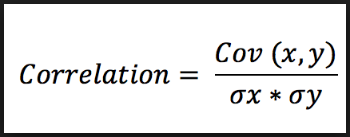 Covariance: The prefix ‘Co’ defines some kind of joint action and variance refers to the change or variation. So it says, two variables are related based on how these variables change in relation with each other.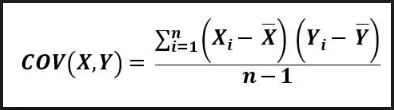 Reading and Writing Data in Text FormatIn Pandas there are several functions used for reading data into a dataframe.pandas.read_csv is one of the most frequently used fuction. 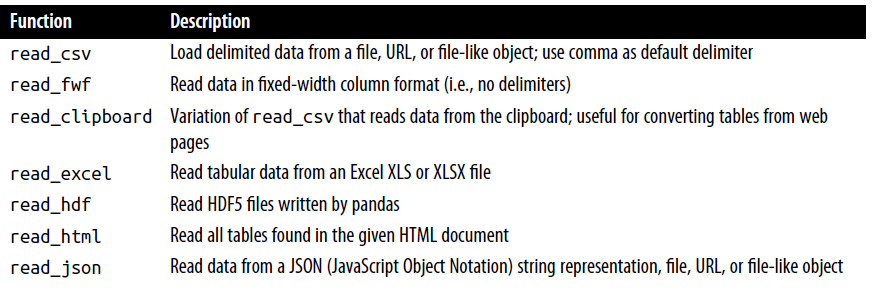 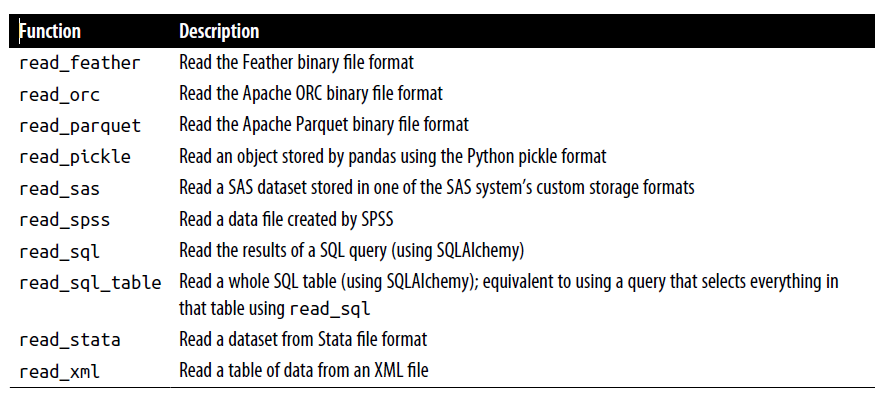 Let’s start with a small comma-separated values (CSV) text file:In [10]: !cat examples/ex1.csva,b,c,d,message1,2,3,4,hello5,6,7,8,world9,10,11,12,fooSince this is comma-delimited, we can then use pandas.read_csv to read it into a DataFrame:In [11]: df = pd.read_csv("examples/ex1.csv")In [12]: dfOut[12]:a b c d message0 1 2 3 4 hello1 5 6 7 8 world2 9 10 11 12 fooA file will not always have a header row. Consider this file:In [13]: !cat examples/ex2.csv1,2,3,4,hello5,6,7,8,world9,10,11,12,fooTo read this file, you have a couple of options. You can allow pandas to assign default column names, or you can specify names yourself:In [14]: pd.read_csv("examples/ex2.csv", header=None)Out[14]:0 1 2 3 40 1 2 3 4 hello1 5 6 7 8 world2 9 10 11 12 fooIn [15]: pd.read_csv("examples/ex2.csv", names=["a", "b", "c", "d", "message"])Out[15]: a b c d message0 1 2 3 4 hello1 5 6 7 8 world2 9 10 11 12 fooIf you want to form a hierarchical index  from multiple columns, pass a list of column numbers or names:In [18]: !cat examples/csv_mindex.csvkey1,key2,value1,value2one,a,1,2one,b,3,4one,c,5,6one,d,7,8two,a,9,10two,b,11,12two,c,13,14two,d,15,16In [19]: parsed = pd.read_csv("examples/csv_mindex.csv",....: index_col=["key1", "key2"])In [20]: parsedOut[20]:                         value1 value2key1 key2one       a               1          2             b              3           4             c              5            6d 7 8two a 9 10b 11 12c 13 14d 15 16In some cases, a table might not have a fixed delimiter, using whitespace or someother pattern to separate fields. Consider a text file that looks like this:In [21]: !cat examples/ex3.txtA B Caaa -0.264438 -1.026059 -0.619500bbb 0.927272 0.302904 -0.032399ccc -0.264273 -0.386314 -0.217601ddd -0.871858 -0.348382 1.100491In [22]: result = pd.read_csv("examples/ex3.txt", sep="\s+")In [23]: resultOut[23]:            A                   B           Caaa -0.264438 -1.026059 -0.619500bbb 0.927272 0.302904 -0.032399ccc -0.264273 -0.386314 -0.217601ddd -0.871858 -0.348382 1.100491In [24]: !cat examples/ex4.csv# hey!a,b,c,d,message# just wanted to make things more difficult for you# who reads CSV files with computers, anyway?1,2,3,4,hello5,6,7,8,world9,10,11,12,fooIn [25]: pd.read_csv("examples/ex4.csv", skiprows=[0, 2, 3])Out[25]:a b c d message0 1 2 3 4 hello1 5 6 7 8 world2 9 10 11 12 fooReading Text Files in PiecesBefore we look at a large file, we make the pandas display settings more compact:In [40]: pd.options.display.max_rows = 10Now we have:In [41]: result = pd.read_csv("examples/ex6.csv")In [42]: resultOut[42]:one two three four key0 0.467976 -0.038649 -0.295344 -1.824726 L1 -0.358893 1.404453 0.704965 -0.200638 B2 -0.501840 0.659254 -0.421691 -0.057688 G3 0.204886 1.074134 1.388361 -0.982404 R4 0.354628 -0.133116 0.283763 -0.837063 Q... ... ... ... ... ..9995 2.311896 -0.417070 -1.409599 -0.515821 L9996 -0.479893 -0.650419 0.745152 -0.646038 E9997 0.523331 0.787112 0.486066 1.093156 K9998 -0.362559 0.598894 -1.843201 0.887292 G9999 -0.096376 -1.012999 -0.657431 -0.573315 0[10000 rows x 5 columns]If you want to read only a small number of rows (avoiding reading the entire file),specify that with nrows:In [43]: pd.read_csv("examples/ex6.csv", nrows=5)Out[43]:one two three four key0 0.467976 -0.038649 -0.295344 -1.824726 L1 -0.358893 1.404453 0.704965 -0.200638 B2 -0.501840 0.659254 -0.421691 -0.057688 G3 0.204886 1.074134 1.388361 -0.982404 R4 0.354628 -0.133116 0.283763 -0.837063 QWriting Data to Text FormatData can also be exported to a delimited format. Let’s consider one of the CSV files read before:In [48]: data = pd.read_csv("examples/ex5.csv")In [49]: dataOut[49]:something a b c d message0 one 1 2 3.0 4 NaN1 two 5 6 NaN 8 world2 three 9 10 11.0 12 fooUsing DataFrame’s to_csv method, we can write the data out to a comma-separated file:In [50]: data.to_csv("examples/out.csv")In [51]: !cat examples/out.csv,something,a,b,c,d,message0,one,1,2,3.0,4,1,two,5,6,,8,world2,three,9,10,11.0,12,fooOther delimiters can be used, of course (writing to sys.stdout so it prints the text result to the console rather than a file):In [52]: import sysIn [53]: data.to_csv(sys.stdout, sep="|")|something|a|b|c|d|message0|one|1|2|3.0|4|1|two|5|6||8|world2|three|9|10|11.0|12|fooMissing values appear as empty strings in the output. You might want to denote them by some other sentinel value:In [54]: data.to_csv(sys.stdout, na_rep="NULL"),something,a,b,c,d,message0,one,1,2,3.0,4,NULL1,two,5,6,NULL,8,world2,three,9,10,11.0,12,fooBy default both the row and column labels are written. Both of these can be disabled:In [55]: data.to_csv(sys.stdout, index=False, header=False)one,1,2,3.0,4,two,5,6,,8,worldthree,9,10,11.0,12,fooYou can also write only a subset of the columns, and in an order of your choosing:In [56]: data.to_csv(sys.stdout, index=False, columns=["a", "b", "c"])a,b,c1,2,3.05,6,9,10,11.0Working with Other Delimited FormatsIn [57]: !cat examples/ex7.csv"a","b","c""1","2","3""1","2","3"For any file with a single-character delimiter, you can use Python’s built-in csv module. To use it, pass any open file or file-like object to csv.reader:In [58]: import csvIn [59]: f = open("examples/ex7.csv")In [60]: reader = csv.reader(f)Iterating through the reader like a file yields lists of values with any quote characters removed:In [61]: for line in reader:....: print(line)['a', 'b', 'c']['1', '2', '3']['1', '2', '3']In [62]: f.close()Binary Data FormatsOne simple way to store (or serialize) data in binary format is using Python’s built-in pickle module.pandas objects all have a to_pickle method that writes the data to disk in pickle format:In [95]: frame = pd.read_csv("examples/ex1.csv")In [96]: frameOut[96]:a b c d message0 1 2 3 4 hello1 5 6 7 8 world2 9 10 11 12 fooIn [97]: frame.to_pickle("examples/frame_pickle")Pickle files are in general readable only in Python. You can read any “pickled” object stored in a file by using the built-in pickle directly, or even more conveniently using pandas.read_pickle:In [98]: pd.read_pickle("examples/frame_pickle")Out[98]:a b c d message0 1 2 3 4 hello1 5 6 7 8 world2 9 10 11 12 fooPandas has built-in support for several other open source binary data formats, such as HDF5, ORC, and Apache Parquet.Reading Microsoft Excel FilesPandas also supports reading tabular data stored in Excel 2003 (and higher) files using either the pandas.ExcelFile class or pandas.read_excel function.Internally,these tools use the add-on packages xlrd and openpyxl to read old-style XLS and newer XLSX files, respectively. These must be installed separately from pandas usingpip or conda:pip install openpyxl xlrdIn [101]: xlsx = pd.ExcelFile("examples/ex1.xlsx")This object can show you the list of available sheet names in the file:In [102]: xlsx.sheet_namesOut[102]: ['Sheet1']Data stored in a sheet can then be read into DataFrame with parse:In [103]: xlsx.parse(sheet_name="Sheet1")Out[103]:Unnamed: 0 a b c d message0 0 1 2 3 4 hello1 1 5 6 7 8 world2 2 9 10 11 12 fooIn [105]: frame = pd.read_excel("examples/ex1.xlsx", sheet_name="Sheet1")In [106]: frameOut[106]:Unnamed: 0 a b c d message0 0 1 2 3 4 hello1 1 5 6 7 8 world2 2 9 10 11 12 fooTo write pandas data to Excel format, you must first create an ExcelWriter, then write data to it using the pandas object’s to_excel method:In [107]: writer = pd.ExcelWriter("examples/ex2.xlsx")In [108]: frame.to_excel(writer, "Sheet1")In [109]: writer.save()You can also pass a file path to to_excel and avoid the ExcelWriter:In [110]: frame.to_excel("examples/ex2.xlsx")UNIT-4.Data Cleaning and PreparationHandling Missing DataIn [14]: float_data = pd.Series([1.2, -3.5, np.nan, 0])In [15]: float_dataOut[15]:0 1.21 -3.52 NaN3 0.0dtype: float64The isna method gives us a Boolean Series with True where values are null:In [16]: float_data.isna()Out[16]:0 False1 False2 True3 Falsedtype: boolIt is important to do analysis on the missing data itself to identify datacollection problems or potential biases in the data caused by missing data.List of some functions related to missing data handling.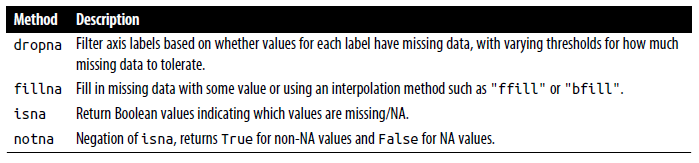 Filtering Out Missing DataIn [23]: data = pd.Series([1, np.nan, 3.5, np.nan, 7])In [24]: data.dropna()Out[24]:0 1.02 3.54 7.0dtype: float64This is the same thing as doing:In [25]: data[data.notna()]Out[25]:0 1.02 3.54 7.0dtype: float64With DataFrame objects, there are different ways to remove missing data.In [26]: data = pd.DataFrame([[1., 6.5, 3.], [1., np.nan, np.nan],                              [np.nan, np.nan, np.nan], [np.nan, 6.5, 3.]])In [27]: dataOut[27]:0 1 20 1.0 6.5 3.01 1.0 NaN NaN2 NaN NaN NaN3 NaN 6.5 3.0In [28]: data.dropna()Out[28]:0 1 20 1.0 6.5 3.0Passing how="all" will drop only rows that are all NA:In [29]: data.dropna(how="all")Out[29]:0 1 20 1.0 6.5 3.01 1.0 NaN NaN3 NaN 6.5 3.0To drop columns in the same way, pass axis="columns":In [30]: data[4] = np.nanIn [31]: dataOut[31]:0 1 2 40 1.0 6.5 3.0 NaN1 1.0 NaN NaN NaN2 NaN NaN NaN NaN3 NaN 6.5 3.0 NaNIn [32]: data.dropna(axis="columns", how="all")Out[32]:0 1 20 1.0 6.5 3.01 1.0 NaN NaN2 NaN NaN NaN3 NaN 6.5 3.0Suppose you want to keep only rows containing at most a certain number of missing observations. You can indicate this with the thresh argument:In [33]: df = pd.DataFrame(np.random.standard_normal((7, 3)))In [34]: df.iloc[:4, 1] = np.nanIn [35]: df.iloc[:2, 2] = np.nanIn [36]: dfOut[36]:0 1 20 -0.204708 NaN NaN1 -0.555730 NaN NaN2 0.092908 NaN 0.7690233 1.246435 NaN -1.2962214 0.274992 0.228913 1.3529175 0.886429 -2.001637 -0.3718436 1.669025 -0.438570 -0.539741In [37]: df.dropna()Out[37]:0 1 24 0.274992 0.228913 1.3529175 0.886429 -2.001637 -0.3718436 1.669025 -0.438570 -0.539741In [38]: df.dropna(thresh=2)Out[38]:0 1 22 0.092908 NaN 0.7690233 1.246435 NaN -1.2962214 0.274992 0.228913 1.3529175 0.886429 -2.001637 -0.3718436 1.669025 -0.438570 -0.539741Filling In Missing DataIn [39]: df.fillna(0)Out[39]:0 1 20 -0.204708 0.000000 0.0000001 -0.555730 0.000000 0.0000002 0.092908 0.000000 0.7690233 1.246435 0.000000 -1.2962214 0.274992 0.228913 1.3529175 0.886429 -2.001637 -0.3718436 1.669025 -0.438570 -0.539741Calling fillna with a dictionary, you can use a different fill value for each column:In [40]: df.fillna({1: 0.5, 2: 0})Out[40]:0 1 20 -0.204708 0.500000 0.0000001 -0.555730 0.500000 0.0000002 0.092908 0.500000 0.7690233 1.246435 0.500000 -1.2962214 0.274992 0.228913 1.3529175 0.886429 -2.001637 -0.3718436 1.669025 -0.438570 -0.539741In [41]: df = pd.DataFrame(np.random.standard_normal((6, 3)))In [42]: df.iloc[2:, 1] = np.nanIn [43]: df.iloc[4:, 2] = np.nanIn [44]: dfOut[44]:0 1 20 0.476985 3.248944 -1.0212281 -0.577087 0.124121 0.3026142 0.523772 NaN 1.3438103 -0.713544 NaN -2.3702324 -1.860761 NaN NaN5 -1.265934 NaN NaNIn [45]: df.fillna(method="ffill")Out[45]:0 1 20 0.476985 3.248944 -1.0212281 -0.577087 0.124121 0.3026142 0.523772 0.124121 1.3438103 -0.713544 0.124121 -2.3702324 -1.860761 0.124121 -2.3702325 -1.265934 0.124121 -2.370232In [46]: df.fillna(method="ffill", limit=2)Out[46]:0 1 20 0.476985 3.248944 -1.0212281 -0.577087 0.124121 0.3026142 0.523772 0.124121 1.3438103 -0.713544 0.124121 -2.3702324 -1.860761 NaN -2.3702325 -1.265934 NaN -2.370232With fillna you can do lots of other things such as simple data imputation using themedian or mean statistics:In [47]: data = pd.Series([1., np.nan, 3.5, np.nan, 7])In [48]: data.fillna(data.mean())Out[48]:0 1.0000001 3.8333332 3.5000003 3.8333334 7.000000dtype: float64
Data Transformation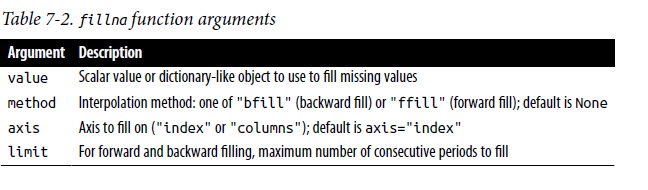 Removing DuplicatesDuplicate rows may be found in a DataFrame for any number of reasons. Here is an example:In [49]: data = pd.DataFrame({"k1": ["one", "two"] * 3 + ["two"],....: "k2": [1, 1, 2, 3, 3, 4, 4]})In [50]: dataOut[50]:k1 k20 one 11 two 12 one 23 two 34 one 35 two 46 two 4The DataFrame method duplicated returns a Boolean Series indicating whethereach row is a duplicate (its column values are exactly equal to those in an earlier row)or not:In [51]: data.duplicated()Out[51]:0 False1 False2 False3 False4 False5 False6 Truedtype: boolIn [52]: data.drop_duplicates()Out[52]:k1 k20 one 11 two 12 one 23 two 34 one 35 two 4Transforming Data Using a Function or MappingIn [57]: data = pd.DataFrame({"food": ["bacon", "pulled pork", "bacon",....: "pastrami", "corned beef", "bacon",....: "pastrami", "honey ham", "nova lox"],....: "ounces": [4, 3, 12, 6, 7.5, 8, 3, 5, 6]})In [58]: dataOut[58]:food ounces0 bacon 4.01 pulled pork 3.02 bacon 12.03 pastrami 6.04 corned beef 7.55 bacon 8.06 pastrami 3.07 honey ham 5.08 nova lox 6.0Suppose you wanted to add a column indicating the type of animal that each food came from. Let’s write down a mapping of each distinct meat type to the kind of animal:meat_to_animal = {"bacon": "pig","pulled pork": "pig","pastrami": "cow","corned beef": "cow","honey ham": "pig","nova lox": "salmon"}In [60]: data["animal"] = data["food"].map(meat_to_animal)In [61]: dataOut[61]:food ounces animal0 bacon 4.0 pig1 pulled pork 3.0 pig2 bacon 12.0 pig3 pastrami 6.0 cow4 corned beef 7.5 cow5 bacon 8.0 pig6 pastrami 3.0 cow7 honey ham 5.0 pig8 nova lox 6.0 salmonWe could also have passed a function that does all the work:In [62]: def get_animal(x):....: return meat_to_animal[x]In [63]: data["food"].map(get_animal)Out[63]:0 pig1 pig2 pig3 cow4 cow5 pig6 cow7 pig8 salmonName: food, dtype: objectReplacing ValuesIn [64]: data = pd.Series([1., -999., 2., -999., -1000., 3.])In [65]: dataOut[65]:0 1.01 -999.02 2.03 -999.04 -1000.05 3.0dtype: float64The -999 values might be sentinel values for missing data. To replace these with NA values that pandas understands, we can use replace, producing a new Series:In [66]: data.replace(-999, np.nan)Out[66]:0 1.01 NaN2 2.03 NaN4 -1000.05 3.0dtype: float64If you want to replace multiple values at once, you instead pass a list and then thesubstitute value:In [67]: data.replace([-999, -1000], np.nan)Out[67]:0 1.01 NaN2 2.03 NaN4 NaN5 3.0dtype: float64To use a different replacement for each value, pass a list of substitutes:In [68]: data.replace([-999, -1000], [np.nan, 0])Out[68]:0 1.01 NaN2 2.03 NaN4 0.05 3.0dtype: float64The argument passed can also be a dictionary:In [69]: data.replace({-999: np.nan, -1000: 0})Out[69]:0 1.01 NaN2 2.03 NaN4 0.05 3.0dtype: float64PANDASNUMPYWhen we have to work on Tabular data, we prefer the pandas module.When we have to work on Numerical data, we prefer the numpy module.The powerful tools of pandas are Data frame and Series.Whereas the powerful tool of numpy is Arrays.Pandas consume more memory.Numpy is memory efficient.Pandas has a better performance when a number of rows is 500K or more.Numpy has a better performance when number of rows is 50K or less.Indexing of the pandas series is very slow as compared to numpy arrays.Indexing of numpy Arrays is very fast.Pandas offer a have2d table object called DataFrame.Numpy is capable of providing multi-dimensional arrays.It was developed by Wes McKinney and was released in 2008.It was developed by Travis Oliphant and was released in 2005.It is used in a lot of organizations like Kaidee, Trivago, Abeja Inc. , and a lot more. It is being used in organizations like Walmart Tokopedia, Instacart, and many more.It has a higher industry application.It has a lower industry application.